___________________________		__________________________(Name)				      (Index No.)       ____________     __________			_____________ /39(Date) 		(Group)				      (Score)I Read the text and do the exercise belowLaw as a vocational disciplineFor many law students, the study of law prepares them for work as a practising lawyer. Generally speaking, a person must have a law degree to practise as a lawyer in Australia. Most jurisdictions also prescribe a period of additional study, after the law degree, at a practical training institution or a period of traineeship. Most lawyers practise as either solicitors or as barristers. Solicitors can practise alone, in partnership with another solicitor or be employed in private practice or in government. Lawyers also work in public interest organisations, such as legal aid, welfare, tenancy advice services and the like.Law as a general educationIn Australia more than a third of graduates with law degrees do not practise law. Law is seen as a good general education for working in business, banking, technology, the property market, construction, public administration, journalism, and many other occupations. Almost all law graduates have a second degree in another discipline, which they undertook at the same time as they studied law or prior to their law studies.Degrees in lawLegal education at Australian universities consists of a minimum of a three year degree for those holding a prior university degree, or a four year degree for those without a prior degree. In both cases, the degree is normally studied between March and October, full-time, in each year. The qualification is called a Bachelor of Laws (LLB), or in some cases, a Juris Doctor (JD). The LLB is often studied in conjunction with another degree.On the basis of the text above say if these sentences true or false:1. Bachelor of Laws is never studied together with another degree. 2. Solicitors can never be employed by the government.3. To practice law in Australia you have to have a degree in law.4. All graduates with law degrees practice law in Australia.5. Legal education at Australian universities consists of three or four year degree depending on whether the student has prior university degree or not.II Add prefixes to each of these words to form its oppositedependent	respective	comparablelikely	legal	directIII Fill in the gaps with the appropriate words from the list. You will not use all the words.Judges in the United States initially come to the ___________ from other lines of legal work and after years of professional experience. A person can enter the judicial system at any level. A ____________ can initially become a judge on the __________court, the lowest court, or any court in between. All American judges have studied law and have been licensed to __________law. Many judges have been ___________, some have been office lawyers or counsels to organizations. Numerous judges have been lawyers in ____________ service as _____________ attorneys or counsel government ___________. Some judges are former law professors. IV Translate the sentences into Montenegrin1. The Town Council will conduct a public hearing regarding a proposed ordinance concerning property tax. ______________________________________________________________________________________________________________________________________________________2. The Limited Liability Partnership Bill was introduced into the House of Commons in July this year in response to the growing concern.______________________________________________________________________________________________________________________________________________________V Translate the sentences into English1. (privredno) Društvo je poslovno udruženje koje ima karakter pravnog lica a koje se razlikuje od svojih zaposelinih i akcionara.______________________________________________________________________________________________________________________________________________________2. U nekim privrednim društvima, memorandumom o osnivanju stvaraju se uslovi za rotaciju direktora.______________________________________________________________________________________________________________________________________________________VI Complete the text using the correct prepositionInitially, company capitalization takes place_______the issuance of shares.New amendments_____the regulation will bring about a positive change.A police officer came to my door and served me_____a document. VII Circle the correct word in italics1. The articles of association contain arguments/provisions/directives for the internal management of a company.2. According to the regulations/freedoms/amendments concerning working time, overtime work is work which is officially ordered in excess of 40 hours in a working week or in excess of eight hours a day. 3. The constitution of a company comprises/consists/contains of two documents.VIII Match the terms from column A with their meaning or definition in column B1. ______	2. _______	3. _______UNIVERSITY OF MONTENEGROLAW FACULTYLEGAL ENGLISH LANGUAGE TEST - LEVEL 1I year of studies (Mid-term exam) 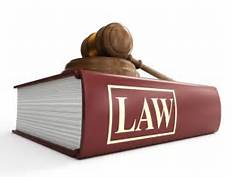 53litigators breach highest contract practise lawyerparties                     benchprosecuting                       agencies                government           material163333defendant/respondenta)Person appointed by a shareholder to attend and vote at a meeting in his/her place when the shareholder is unable to attend.       2. Proxyb)Person who is sued in a civil lawsuit       3. accrue c)To increase in a number of amount over a period of time, especially in a financial sense3